Circ.n.109 	Pimonte, 26/01/2023Agli alunni delle classi prime SSPGAi genitori degli alunni delle classi prime SSPGAi docenti delle classi prime SSPGE, p.c. Ai docenti della SSPGAlla D.S.G.A Agli attiAl sito webOggetto: GIOCHI SPORTIVI STUDENTESCHI a.s. 2022/23Si comunica alle SS.LL. che le attività sportive relative ai Giochi Sportivi Studenteschi per l’a.s. 2022/23 inizieranno martedì 31 gennaio 2023 dalle ore 13,00 alle 15,00, proseguendo fino al termine dell’anno scolastico con cadenza settimanale (ogni martedì, salvo modifiche che saranno comunicate tempestivamente) e in orario extracurriculare.Le attività sportive che si svolgeranno, individuate dal collegio dei docenti, saranno basket 3c3, badminton e tennis tavolo e saranno coinvolti i ragazzi di prima media che hanno dato disponibilità forniti di regolare autorizzazione dei genitori.Il calendario delle attività è il seguente:31/01/202307/02/202314/02/202323/02/202328/02/202307/03/202314/03/202321/03/202328/03/202304/04/202313/04/202318/04/202327/04/202302/05/202309/05/202316/05/202323/05/202330/05/2023ISTITUTO COMPRENSIVO STATALE“Paride Del Pozzo” Via S. Spirito, 6 - PIMONTE (NA) - C.A.P.: 80050 - Tel: 0818792130 -  Fax: 0818749957 NAIC86400X@istruzione.it - http://www.icsdelpozzo.edu.itPEC: NAIC86400X@pec.istruzione.itC.MEC. NAIC86400X                                                      C.F. 82008870634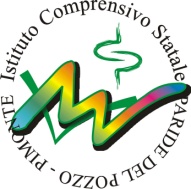 Il docente di scienze motorieProf. V. Celentano         La Dirigente scolastica                                                             Adele Porta(La firma è omessa ai sensi dell’articolo 3comma 2 del D.lgs 12/2/1993 n. 39)